REQUEST FOR CRISIS FUND DISBURSEMENT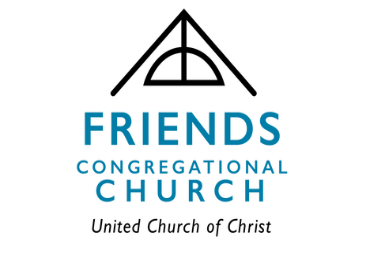 Date of Request: ___________________________________________Name of Requestor: ______________________________________________________________Street Address:  _________________________________________________________________City:_________________________________________   State: ___________________________Purpose of Request: ___________________________________________________________________________________________________________________________________________________________________________________________________________________________________________________________________________________________________________Amount Requested: ___________________		          Amount Granted: ______________Funds will be delivered by :    ______ Check       ______ Gift CardSignature of Requestor: ______________________________	Date: ______________________Signature of Approver: _______________________________	Date: ______________________Signature of Approver: _______________________________	Date: _______________________                                                                      *************************************************Treasurer Notes:Check #/Gift Card #: _______________________________________  Amount: _______________Date Issued: _________________	Issued by: ______________________________________